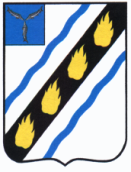 АДМИНИСТРАЦИЯЗОЛОТОСТЕПСКОГО  МУНИЦИПАЛЬНОГО ОБРАЗОВАНИЯСОВЕТСКОГО МУНИЦИПАЛЬНОГО  РАЙОНАСАРАТОВСКОЙ ОБЛАСТИПОСТАНОВЛЕНИЕот 26.07.2021 № 25с. Александровка О внесении изменений в постановление от 03.04.2017 № 6	В соответствии с Федеральным законом от 30.12.2020 № 509-ФЗ «О внесении изменений в отдельные законодательные акты Российской Федерации», Уставом Золотостепского  муниципального образования, администрация Золотостепского муниципального образования  ПОСТАНОВЛЯЕТ:1.Внести в приложение к постановлению администрации Золотостепского муниципального образования от 03.04. 2017 № 6 «Об утверждении административного регламента предоставления муниципальной услуги «Предоставление выписки из домовой (поквартирной) книги, поквартирной карточки», следующее изменение:- изложить пункт 2.6.1. раздела 2 «Стандарт предоставления муниципальной услуги» в новой редакции:«2.6.1. предоставления на бумажном носителе документов и информации, электронные образы которых ранее были заверены в соответствии с пунктом 7.2 части 1 статьи 16 настоящего Федерального закона, за исключением случаев, если нанесение отметок на такие документы либо их изъятие является необходимым условием предоставления государственной или муниципальной услуги, и иных случаев, установленных федеральными законами.»2. Настоящее постановление вступает в силу со дня его официального опубликования в  установленном  порядке.Глава Золотостепского муниципального  образования                                          А.В. Трушин